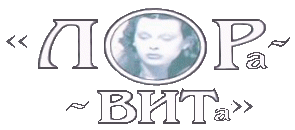 Общество  с  ограниченной ответственностью «ЛораВита»454031,  г. Челябинск, ул. 50летия ВЛКСМ, 14/АТел: (351) 751-22-80, (351) 750-75-99e-mail: info@loravita.ru сайт: www.loravita.ruПриложение № 2 к договору № _____ от  «____» _____________ 20___г.Информированное согласие на проведение анестезиологического пособияВы, как пациент (законный представитель пациента) имеете право получить информацию о состоянии Вашего здоровья (представляемого) и рекомендуемых хирургических, лечебных и диагностических процедурах. Эта информация позволит Вам, зная риск и опасности, принять решение, подвергнуться или воздержаться от предложенной Вам процедуры.Общая информация Я, __________________________________________________________________________________________,                       (ФИО пациента полностью, одного из родителей, иного законного представителя)являющийся законным представителем __________________________________________________________________                                                     (ФИО представляемого пациента полностью)Подтверждаю, что меня ознакомили с основными фактами, касающимися сущности и особенностей анестезиологического пособия. Анестезиологическое пособие во время операции или процедуры, во-первых, необходимо для обезболивания. Во-вторых, оно нужно для обеспечения непрерывного контроля за состоянием пациента, включая поддержание полноценного дыхания, кровообращения и других важнейших функций организма. Кроме того, пособие включает профилактику вероятных осложнений во время операции, их своевременное выявление и сведение к минимуму их последствий.Существует несколько видов анестезии – общая анестезия, региональная анестезия, местная анестезия и монтируемая седация. Любой тип анестезии представляет собой определенный риск. Общий риск смерти, связанный с анестезией, составляет примерно 1 случай на 10 000 проведенных анестезий. У относительно здоровых пациентов этот риск значительно ниже, 1 случай на 50 000. Хотя исход анестезии, как правило, благоприятный, тем не менее, во время операции или процедуры могут происходить значительные колебания деятельности сердечно-сосудистой системы и дыхания пациента, врачебные ошибки, неполадки аппаратуры. В большинстве случаев такие нарушения успешно ликвидируются анестезиологом. Однако при определенных условиях это может привести к развитию дополнительного заболевания, которое называют осложнением анестезии.Не частыми осложнениями являются (не ограничиваясь указанными): осаднение глотки или гортани дыхательной трубкой, тошнота, рвота, болезненность мышц после анестезии, аллергии, уплотнение и болезненность вены после инфузий, реже спазм голосовых связок и повреждение зубов. Достаточно редко, но могут случаться (не ограничиваясь указанными) такие тяжелые осложнения анестезии как остановка сердца, повреждение головного мозга, инфаркт сердечной мышцы, травма легких, аспирация желудочного содержимого, пневмония, поражение печени и почек, нарушении функции или паралич конечности.Анестезиологическое пособиеЯ подтверждаю, что анестезиолог информировал меня о предполагаемом мне (моему представляемому) анестезиологическом пособии. Проведение мне (представляемому) данной операции/процедуры планируется в условиях ________________________________________.План данного анестезиологического пособия включает  _____________________________________________.Я утверждаю, что получил предписание моего анестезиолога прекратить прием пищи и жидкости с ___________________________. Я готов(а) полностью соблюдать данное предписание. Мне объяснили опасности, которые могут возникнуть при несоблюдении данного предписания.Я утверждаю, что информировал анестезиолога обо всех перенесенных ранее и имеющихся в настоящее время заболеваниях, хирургических вмешательствах, аллергиях на следующие вещества _________________________________________________________, индивидуальной непереносимости (повышенной чувствительности) лекарственных препаратов ________________________, бытовой химии __________________, пищи ______________________, пыльцы цветов __________________ и прочее _________________.  И обо всех других фактах, касающихся моего (представляемого) лечения. Я тем самым не буду возлагать ответственность на лечебное учреждение и на анестезиолога за последствия, которые могут возникнуть при отсутствии данной информации.Я утверждаю, что ни анестезиологом, ни другими сотрудниками данного лечебного учреждения мне не были даны никакие обещания или гарантии в отношении того или иного исхода анестезии.ОсложненияМне объяснили, что общее состояние моего здоровья (здоровья представляемого) соответствует _________ классу по пятибальной международной анестезиологической классификации ASA. Статические исследования показали, что вероятность осложнений во время анестезии у пациентов 2 класса ваше в два раза, у 3 класса в три раза, а у 4 и 5 классов в четыре раза, чем у пациентов первого класса.Я информирован(а) о наиболее важных опасностях предполагаемого мне (представляемого) анестезиологического пособия относятся (п. 1.4.), а также ____________________________________________________________________.АльтернативыОсуществимыми альтернативами предполагаемой мне (представляемому) анестезии является __________________________________________________________________________________________________.Основанием для выбора анестезиологом данного пособия является _____________________________________.Согласие пациентаЯ утверждаю, что у меня была возможность обсудить мое (представляемого) состояние и предлагаемое анестезиологическое пособие с анестезиологом. На все вопросы я получил(а) удовлетворившие меня ответы. Мне было предоставлено достаточно времени для принятия решения. Анестезиолог предлагал мне возможность выслушать второе мнение, но я решил(а) придерживаться его позиции.Тем самым я добровольно, без какого-нибудь внешнего давления даю полномочия врачу анестезиологу – реаниматологу провести мне (представляемому) запланированное анестезиологическое пособие.Я согласен(на) и разрешаю проведение мне (моему представляемому)  запланированного пособия, описанного в п. 2.2. и 2.3., а также на проведение альтернативных методов обезболивания, если анестезиолог сочтет это необходимым.Я согласен(на) и разрешаю анестезиологу, если он сочтет необходимым, привлекать для проведения анестезии под своим наблюдением других врачей, сестер анестезистов, других сотрудников лечебного учреждения и студентов.Я согласен(на) и разрешаю анестезиологу опубликовать информацию о моей (моего представляемого)  анестезии в научных и образовательных целях, в сопровождении иллюстраций и описательных текстов, исключив возможность идентифицировать меня.Я согласен(на) и разрешаю в случае опасного для жизни осложнения провести мне  (представляемому) все необходимые лечебные мероприятия, которые анестезиолог сочтет необходимыми.Я информирован, что данное согласие действительно 72 часа. Я могу отозвать его в любое время до начала анестезии.Я утверждаю, что все вышеперечисленное мною прочитано и полностью понятно. Я подписываю это согласие на основании моего свободного волеизъявления в ясном сознании и памяти.Подпись пациента ________________/___________________________________ (Подпись)			(Расшифровка подписи)Если пациент несовершеннолетний ____ лет или неспособен дать согласие поскольку ______________________________________________________Опекун или родитель (Законный представитель)  _________________/________________________________   				 (Подпись)			(Расшифровка подписи)Свидетель _____________________/_____________________________________   (Подпись)				(Расшифровка подписи)Свидетель _____________________/_____________________________________   (Подпись)				(Расшифровка подписи)«___» _____________________ 20__ годаДекларация анестезиологаЯ утверждаю, что объяснил пациенту (законному представителю) содержание этого документа и ответил на все его вопросы. Я полагаю, что пациент (законный представитель) хорошо информирован и согласен на планируемое анестезиологическое пособие.Я утверждаю, что не давал пациенту (законному представителю)  никаких обещаний и гарантий в отношении того или иного исхода анестезии. Я заверил пациента (законного представителя) в том, что использую весь свой опыт и умения, а также приложу максимум усилий и внимания для предотвращения возможных осложнений.Анестезиолог _____________________/___________________________________(Подпись)			   (Расшифровка подписи)«___» ____________________ 20__ года